854 Route 6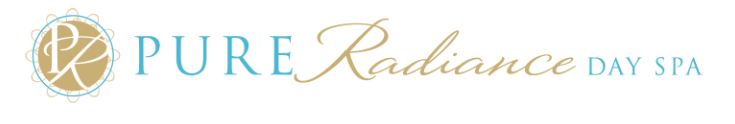 Mahopac, NY 10541(845) 803-8129I understand laser treatments take 6-9 sessions to see about a 60% reduction.I understand antibiotics can cause light sensitivity, I need antibiotics out of my system for four weeks prior to my next treatment to prevent burns.I understand anesthesia can cause light sensitivity, I need anesthesia out of my system for four weeks prior to my next treatment to prevent burns.I understand hormones may affect the results of my treatment, if I do not see a reduction after 9 sessions, I should get my hormones checked.I understand, I should limit sun exposure; if there is a great change in skin color I may have to put my sessions on hold until my skin returns to its natural color (If I’m too tan, I understand, I may not be able to get treated.)In the event of a burn, I will treat with Polysporin /Neosporin. I understand my laser treatment packages are buy three, get three for free, which means the first three are paid for by package and the last three are free.I understand laser packages are not interchangeable and meant to be used on the specific area originally purchased. Signature: ______________________________________________________________ Date:_______________